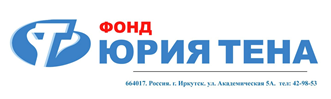 ПОЛОЖЕНИЕо конкурсе сочинений «Пишем книгу о добре»I. Общие положения1.1. Конкурс сочинений «Пишем книгу о добре» (далее Конкурс) проводится Благотворительным фондом имени Юрия Тена с целью расширения знаний школьников о добре и его роли в жизни каждого человека.1.2. Основными задачами конкурса являются:создание условий для самореализации обучающихся, повышения их социальной и творческой активности;формирование в сознании детей понятий «добро» и «благотворительность»; воспитание чувства толерантности, уважения и чуткого отношения друг к другу;развитие творческих способностей школьников, выявление литературно одаренных учащихся, стимулирование их к текстотворчеству с целью получения нового личностного опыта;повышение в глазах молодежи престижа грамотного владения русским языком.1.3. Организатором конкурса является Благотворительный фонд имени Юрия Тена.1.4. Настоящее Положение определяет общий порядок организации и проведения Конкурса.II. Участники КонкурсаКонкурс проводится среди обучающихся 1-11 классов образовательных учреждений Иркутской области, средней школы села Крабозаводское Сахалинской области и Центра внешкольной работы «Синяя птица» города Кировска Луганской Народной Республики. По возрастным группам: I группа – 1-2 класс, II группа – 3-4 класс, III группа – 5-6 класс, IV группа – 7-8 класс, V группа – 9-11 класс.III. Организация и порядок проведения Конкурса3.1. К участию в конкурсе принимается не более одной работы от одного участника. Объем сочинения: одна страница печатного текста 14 шрифтом Times New Roman (не менее 1 тыс. и более 4 тыс. знаков без пробелов).Все сочинения будут проверены программой «Антиплагиат». В случае обнаружения более 30% совпадений с другими ресурсами, материал будет снят с конкурса.3.2. Этапы проведения конкурса:- с 20 января по 28 февраля 2023 (включительно) – прием конкурсных работ;- с 1 марта по 31 марта 2023 работа экспертной комиссии по оценке работ;- с 1 апреля по 1 мая 2023 года подготовка итогового сборника (далее Книги) по результатам конкурса;- 24 мая 2023 года объявление итогов конкурса сочинений на сайте благотворительного фонда имени Юрия Тена https://tenfoundation.ru/, церемония награждения победителей, приуроченная ко Дню славянской письменности и культуры, а также ко Дню филолога. Рассылка (транспортировка) книг о добре по библиотекам и школам.3.3. Критерии оценки работ:Уникальность сочинения;Оригинальность, индивидуальный стиль автора;Умение автора искренне передать свои эмоции;Полнота раскрытия темы;Богатый словарный запас, умение строить сложные синтаксические и грамматические конструкции, не перегружая при этом текст ненужной информацией;Отсутствие стилистических, грамматических, речевых, орфографических и пунктуационных ошибок, т.е. соблюдение норм литературного языка;Соответствие заявленному жанру;Объем работы.IV. Требования к представляемым на Конкурс работам:Работа должна состоять из двух листов текстового файла в формате doc: титульного листа и сочинения (эссе) (а также фотографий в формате JPEG (при наличии), прикрепленными к письму отдельными файлами, не в тексте);4.1.1. На титульном листе должны быть указаны следующие данные об авторе:- фамилия, имя автора, дата рождения;- полное название учебного заведения, класс;- почтовый адрес учебного заведения с индексом;- ФИО учителя (куратора, родителя или опекуна);- мобильный телефон и e-mail для связи.4.1.2. На втором листе должно быть указано название работы (заголовок) и само сочинение (эссе) на тему «Добрый поступок, который меня поразил». В котором в повествовательном стиле рассказана искренняя история о добром поступке человека (группы людей), которая удивила автора, вызвала чувство гордости, радости, сострадания, веры в хорошее, чистое, светлое. Вдохновила стать лучше! История должна быть пересказана от лица автора текста, наполнена эмоциями, которые он испытал, мыслями/выводами, которые сделал. Конкурсную работу необходимо отправить в Оргкомитет Конкурса по e-mail: u.panova@tenfoundation.ru в срок не позднее 28 февраля 2023 года. Работы, отправленные позднее или не соответствующие требованиям, к участию в конкурсе НЕ ДОПУСКАЮТСЯ! Ответственность за достоверность авторства работы несет лицо, приславшее работу. Отправляя работу на конкурс, участник соглашается со всеми пунктами данного Положения.V. Награждение победителей Конкурса сочинений 5.1. Победители определяются по экспертной оценке конкурсной комиссии;5.2. Решение комиссии обсуждению не подлежит;5.3. Лучшие работы будут опубликованы в сборнике, изданном по итогам Конкурса;5.4. Все участники Конкурса получат благодарственные письма за участие в Конкурсе (в электронном виде). Все учебные заведения, участвующие в конкурсе, получат публицистический сборник (Книгу о добре), в который войдут лучшие сочинения (эссе), отобранные экспертной комиссией;5.5. Авторы самых интересных сочинений, вошедших в сборник, получат дипломы победителей Конкурса, книгу о добре и подарок.5.6. Информация о победителях и финалистах конкурса будет размещена на сайте Благотворительного фонда имени Юрия Тена.По дополнительным вопросам обращаться к куратору проекта Юлии Андреевне Пановой по телефону 89021775951 